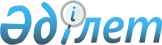 О Генеральном плане города Рудный Костанайской области (включая основные положения)Постановление Правительства Республики Казахстан от 18 февраля 2016 года № 74

      В соответствии с Законом Республики Казахстан от 16 июля 2001 года «Об архитектурной, градостроительной и строительной деятельности в Республике Казахстан» и в целях обеспечения комплексного развития города Рудный Костанайской области Правительство Республики Казахстан ПОСТАНОВЛЯЕТ:



      1. Утвердить прилагаемый проект Генерального плана города Рудный Костанайской области (включая основные положения), одобренный Костанайским областным и Рудненским городским маслихатами.



      2. Настоящее постановление вводится в действие со дня его подписания.      Премьер-Министр

      Республики Казахстан                      К. МасимовУтвержден        

постановлением Правительства

Республики Казахстан   

от 18 февраля 2016 года № 74 

Генеральный план города Рудный Костанайской области

(включая основные положения) 

1. Общие положения

      1. Основные положения Генерального плана города Рудный Костанайской области (далее – Основные положения) являются кратким изложением главных проектных предложений и решений по комплексному планированию развития и застройки города Рудный на первоочередной (2020 год), расчетный (2030 год) сроки проектирования и долгосрочный прогноз развития города Рудный (до 2045 года) в рамках Генерального плана города Рудный Костанайской области (далее – Генеральный план).

      Генеральный план разработан в соответствии с законодательством Республики Казахстан в сфере архитектурной, градостроительной и строительной деятельности, инструктивными положениями документов и нормативными правовыми актами, регулирующими вопросы экологии, социально-экономического и территориального развития территории города. 

      Схема Генерального плана (основной чертеж) выполнена в границах перспективного территориального развития (приложение к настоящим Основным положениям). 

2. Назначение Генерального плана      Генеральный план является основным градостроительным документом, определяющим: стратегию социально-экономического и территориального развития территории города, оптимальную планировочную структуру и функциональное зонирование территории, принципы охраны окружающей среды, развитие системы общественного обслуживания, транспортной и инженерной инфраструктур, долгосрочное планирование инвестиционных процессов на проектируемой территории.

      Генеральный план является основой для разработки градостроительной документации следующих стадий, детализирующих и конкретизирующих его проектные решения: проектов детальной планировки, проектов застройки.

      Генеральный план разработан на основе материалов топографических съемок в масштабе 1:5000 и 1:2000, уточненных при сборе исходных данных и натурном обследовании территории города.

      Основными целями разработки Генерального плана являются определение долгосрочных перспектив социально-экономического и территориального развития города, формирование его планировочной структуры, функционального градостроительного зонирования, принципиальных решений инженерной и транспортной инфраструктур.

      Для достижения поставленной цели в Генеральном плане решаются следующие задачи:

      1) выявление проблем градостроительного развития территории на основе анализа параметров сложившейся среды, существующих ресурсов жизнеобеспечения с учетом необходимости ранее принятых градостроительных решений;

      2) определение основных направлений и параметров пространственного развития, обеспечивающих управление развитием территории на основе баланса интересов региональных и местных органов власти;

      3) создание электронного генерального плана с учетом требований к формированию ресурсов информационной системы обеспечения градостроительной деятельности на территории города. 

3. Природно-климатические и инженерно-геологические аспекты      Климат резко континентальный и характеризуется большой изменчивостью температуры, влажности и других метеорологических элементов, как в суточном, так и годовом ходе. Преобладающее направление ветра - юго-западное. Город Рудный, согласно СНиП РК 2.04-01-2010 «Строительная климатология», расположен в IВ строительном климатическом подрайоне. 

      Город находится в Костанайской области, преимущественно расположенной в степной зоне Зауралья. Территория обследованных участков находится в подзоне южных черноземов. На значительных территориях зон озеленения города создан искусственный почвенный покров. Озеленение осуществляется путем посадки искусственных насаждений.

      Из опасных геологических и гидрогеологических процессов и явлений на территории города и вновь осваиваемых площадях отмечены следующие: 

      1) затопление паводковыми водами происходит в весенний период на левом берегу до улицы Парковая; 

      2) подтопление (высокий уровень грунтовых вод) отмечено на территориях, прилегающих к реке Тобол; 

      3) оврагообразование – процесс имеет место в городе, существующие овраги в настоящее время прекратили свой рост и превратились в лога, которые являются естественными дренами для выклинивающихся грунтовых вод;

      4) суффозионные процессы и явления - происходит вымывание легкорастворимых солей из грунтов; 

      5) просадочность, набухание грунтов распространены; 

      6) коррозионные свойства грунтов – это наличие в грунтах солей, которые приводят к коррозии металлов и железобетонных конструкций. 

4. Социально-экономическое развитие

1. Основные направления социально-экономического развития      Генеральным планом город на прогнозный период развития рассматривается как крупный город областного значения с преимущественным развитием добывающей промышленности (добычей металлических руд).

      Целями развития города являются формирование устойчивой и конкурентоспособной экономики с надежной инженерно-транспортной инфраструктурой, обеспечение стабильного и комплексного развития, поддержание экологического равновесия, совершенствование существующей и создание на вновь застраиваемых землях территориально-планировочной организации города.

      Главная цель социально-экономического развития города состоит в повышении человеческого потенциала, определяемого подъемом уровня занятости, благосостояния и улучшения условий жизнедеятельности населения.

2. Демография      Существующая численность населения на 1 января 2014 года составляла 128,2 тысяч человек. На формирование численности населения города влияют демографические процессы. По административной территории города за 2013 год, впервые за последние несколько лет, отмечается положительная динамика естественного прироста населения (рождаемость превышает смертность), показатель естественного прироста населения составил 105 человек (родившихся – 1719, умерших – 1614), чему способствуют улучшение благосостояния жизни значительной части населения, рациональный и осознанный подход к увеличению семьи и количеству в ней детей. 

      Средние значения коэффициента естественного прироста на перспективу приняты в Генеральном плане на 2020 год – 1,1% и расчетный срок – 2,2%.

      Перспективная численность населения, определенная демографическим способом, составит на 2030 год - 150,0 тысяч человек, в том числе на первую очередь - 132,0 тысяч человек.

      Процесс реализации проектных предложений Генерального плана по планировочной организации территории и развитию экономики, комплекс мер по улучшению городской среды будут способствовать росту уровня занятости населения города. Существующие в настоящее время резервы трудовых ресурсов будут задействованы в сфере производства и обслуживания.

3. Жилищно-гражданское строительство      Средняя (результативная) жилищная обеспеченность на расчетный срок принята в размере 21,6 квадратных метров жилой площади на одного человека.

      Показатели проектируемого жилищного фонда в период расчетного срока (2014 - 2030 годы) составляют 1072,0 тыс. м2, в том числе в период первой очереди строительства (2014 - 2020 годы) – 219,0 тыс. м2. В Генеральном плане принято следующее строительное зонирование жилых домов: 

      первая очередь строительства - 2020 год

      1) с приусадебными участками – 117,7 тыс. м2 - 54,0 %;

      2) средне-многоэтажные (5-9 этажей) – 101,3 тыс. м2 – 46,0 %;

      расчетный срок - 2030 год

      1) с приусадебными участками – 804,0 тыс. м2 - 75,0 %;

      2) средне-многоэтажные (5-9 этажей) – 268,0 тыс. м2 – 25,0 %.

      Жилищное строительство ориентировано на обеспечение жильем всех слоев населения. Потребная площадь под развитие селитебной территории составляет 1847,0 гектаров.

      В основных технико-экономических показателях (далее – ТЭП) приведены расчеты потребности в объектах общественного назначения, выполненные в соответствии с требованиями СНиП РК 3.01-01-2008* «Градостроительство. Планировка и застройка городских и сельских населенных пунктов», утвержденными приказом председателя Комитета по делам строительства и жилищно-коммунального хозяйства Министерства индустрии и торговли Республики Казахстан от 13 января 2009 года № 31 и введенными в действие с 1 июня 2009 года.

      Объемы строительства учреждений и предприятий обслуживания приняты с учетом территориальных ресурсов города, исходя из необходимости формирования системы общегородских зон и центров объектами высокого уровня обслуживания, а также местных центров в районах сложившейся и новой комплексной застройки объектами обслуживания населения в жилой среде: культуры, торговли, быта, образования, здравоохранения и социального обеспечения.

      За весь проектный период планируется построить 24 детских дошкольных учреждений общей вместимостью 4324 места, 9 общеобразовательных школ общей вместимостью 6111 учащихся и 2 комплекса детских сад-школа, поликлиник - на 1167 посещений, больничных комплексов – 255 коек. 

      В том числе, в первую очередь планируется построить 15 детских дошкольных учреждений общей вместимостью 2310 мест, 5 общеобразовательных школ общей вместимостью 2905 учащихся и 2 комплекса детский сад-школа, поликлиник - на 932 посещений, больничных комплексов – на 140 коек. 

      Деятельность организаций культуры направлена на сохранение и развитие сети культурных учреждений с дальнейшим совершенствованием их работы и внедрения новых форм деятельности. Большое внимание в будущем рекомендуется уделять внедрению новейших технологий и укреплению материально-технической базы существующих объектов культуры и искусства, а также строительству новых.

      Генеральным планом предусматривается сохранение всех памятников истории, культуры и архитектуры, имеющихся в городе. 

      Для сохранения памятников истории, культуры и архитектуры, а также окружающей их наиболее ценной исторической среды, обеспечения органической взаимосвязи памятников с новой застройкой необходимо на последующих стадиях проектирования установить границы участков памятников и зоны регулирования городской застройки.

4. Экономическая деятельность      Генеральным планом определены приоритетные направления развития экономики города: добыча металлических руд, переработка сельскохозяйственной продукции. Развитие отраслей экономики будет базироваться на расширении мощностей существующих производств и создании новых предприятий.

      В городе предлагается выделить территорию для создания индустриальной зоны размером в 400,0 гектар, в задачу которой входят поддержка и развитие компаний, работающих в области внедрения новых технологий.

      При рассмотрении экономической и социальной перспективы города целесообразно организовать следующие кластеры:

      1) транспортно–логистический кластер (к 2020 году объем грузопотока через Казахстан вырастет до 35 миллионов тонн грузов с последующим увеличением до 50 миллионов тонн грузов или в 3,0 раза);

      2) строительный кластер с законченным циклом производства, включая строительство заводов по производству листового стекла, цемента, керамической плитки;

      3) продуктовый кластер объединяет участников производителей сельскохозяйственного сырья и перерабатывающие предприятия.

      Основные направления развития социально-экономического комплекса в период расчетного срока будут направлены на:

      обеспечение роста базовых экономических показателей; 

      реализацию запланированных инвестиционных проектов; 

      3) реализацию программы диверсификации экономики и развития малого и среднего бизнеса для обеспечения оптимальной структуры занятости населения города;

      4) продолжение обучения основам предпринимательства и программам выдачи кредитов и грантов на развитие производств;

      5) развитие транспортной инфраструктуры к объектам малого и среднего бизнеса.

5. Промышленность      Город Рудный является одним из промышленно-развитых регионов Костанайской области. 

      Решение проблемы моногорода Рудный видится как в продлении деятельности градообразующего предприятия акционерного общества «Соколовско-Сарбайское горно-производственное объединение» (далее – АО «ССГПО»), так и за счет доразведки месторождений, внедрения технологий использования бедных руд и разработки отходов добычи, скопившихся вокруг моногорода. Кроме того, в городе могут размещаться предприятия по переработке сельскохозяйственного сырья, объекты производственного, социального и культурно-бытового обслуживания населения сельской местности, находящейся в зоне их влияния. 

5. Градостроительное развитие

1. Архитектурно-планировочная организация территории      Градостроительное решение Генерального плана, его планировочная структура определены на основе современного состояния города, комплексной градостроительной и экономической оценки территории и территориального развития города.

      Планировочная структура формируется природным и транспортным каркасами. Природный каркас – это река Тобол. Транспортный каркас – автомагистрали общегородского значения с выходом в сторону других городов Костанайской области.

      Генеральным планом предлагается поэтапное освоение пяти жилых районов.

      Перспективная территория города разделена на пять жилых районов: 

      1) в пределах существующих границ выделено три жилых района: Центральный, Восточный и Западный;

      2) два жилых района на прирезаемых свободных от застройки территориях за пределами существующих границ: Юбилейный и Правобережный. 

      В жилом районе «Центральный» предусматривается размещение только объектов обслуживания.

      Освоение жилого района «Правобережный» планируется начать к концу расчетного срока. 

      Жилой район «Западный» подлежит полному освоению в период первой очереди строительства.

      В пределах существующих границ города в трех жилых районах: «Центральный», «Восточный» и «Западный» предусмотрено проведение точечных работ по привязке отдельных зданий и сооружений жилищно-гражданского строительства в целях уплотнения застройки и повышения качества благоустраиваемой городской среды при содействии развитию малого и среднего бизнеса в градостроительстве города и с учетом частичной реконструкции жилого фонда с амортизационным износом в 50-60% и более. 

      На прирезаемых, свободных от застройки территориях, за пределами существующих границ города выделено два жилых района «Юбилейный» и «Правобережный», где Генеральным планом предусмотрено размещение малоэтажной застройки с приусадебными участками и всей необходимой социальной инфраструктуры повседневного и периодического спроса. 

      Планировочной организацией территории города предусматриваются упорядочение существующих производственных и коммунально-складских площадок, перспективное развитие промышленности посредством эффективного использования указанных территорий с учетом экологических и технологических требований к их размещению.

      Генеральный план предусматривает развитие объектов рекреационного назначения посредством максимального сохранения существующих зеленых насаждений в окрестностях города и пойменных территориях его водной артерии, формирования системы зеленых территорий различного назначения (парков, скверов, бульваров, специальных и санитарно-защитных), в соответствии с требованиями градостроительных и других нормативных документов.

      Предусматриваются поэтапная реорганизация прибрежных территорий, занятых производственными объектами, вывод вредных производств, замещение на экологически чистые виды деятельности. Предлагается развитие набережной и прибрежной рекреационной зоны за счет рекультивации части производственной зоны. 

      Система общегородских и районных магистралей принята с учетом организации удобного транспортного сообщения между селитебными территориями и промышленными зонами, а также жилыми образованиями внутри селитебных территорий.

2. Градостроительное зонирование      В планировочной структуре города произведено четкое функциональное зонирование. Вся территория города делится на промышленную и селитебную, а также зону отдыха, организуемую вдоль побережья реки Тобол. 

      Градостроительное зонирование городских территорий направлено на:

      1) создание благоприятной и безопасной среды жизнедеятельности; 

      2) защиту территорий и населения от воздействия чрезвычайных ситуаций природного и техногенного характера;

      3) предотвращение чрезмерной концентрации населения и производства, загрязнения окружающей природной среды;

      4) охрану и использование особо охраняемых территорий, в том числе природных ландшафтов, территорий объектов историко-культурного назначения, лесных угодий и водных объектов в границах города.

      С учетом планировочных ограничений и современного использования территорий определены функциональные назначения и интенсивность использования каждой планировочной территориальной единицы.

      На территории города выделены следующие функциональные зоны:

      1) жилая зона; 

      2) общественная (общественно-деловая) зона; 

      3) рекреационная зона; 

      4) зоны инженерной и транспортной инфраструктуры; 

      5) промышленная (производственная) зона; 

      6) зона сельскохозяйственного и лесохозяйственного использования; 

      7) зона специального назначения; 

      8) санитарно-защитная зона; 

      9) резервная зона. 

      Для каждой градостроительной зоны определены регламенты по их использованию и ограничению на использование. 

6. Транспортная инфраструктура      Транспортная система города включает виды транспорта (железнодорожный, автомобильный), обслуживающие внешние, пригородные, внутригородские пассажирские и грузовые перевозки. 

      Общая протяженность улиц и дорог города к концу расчетного периода составит около 263,5 км, в том числе общая протяженность магистральных улиц - 80,12 км.

      На первую очередь протяженность линий автобусного пассажирского транспорта увеличится до 265,2 км, на расчетный срок – до 288,4 км.

      Система улично-дорожной сети, как наиболее стабильный элемент и каркас городской планировочной структуры города, является основой для перспективного градостроительного развития города.

      Развитие улично-дорожной сети на проектный период предусматривает:

      1) в связи с развитием строительства города на правом берегу реки Тобол предусматривается трассировка магистральной улицы - проспекта Космонавтов до новых районов застройки;

      2) создание внешнего кольца города, предназначенного для движения транзитного грузового автотранспорта, которое предусматривается по периферийной части города, в обход селитебных территорий;

      3) реконструкцию существующих дорог, входящих в состав объездной автодороги города: автодороги республиканского значения «Карабутак – Комсомольское – Денисовка – Рудный - Костанай» под I техническую категорию; 

      4) в связи с развитием Южно-Сарбайского карьера в южном и юго-западном направлениях выполняется вынос участка автодороги областного значения «Рудный-Качар-Федоровка» в обход Сарбайского накопителя.

      Перспективная улично-дорожная сеть города будет представлять прямоугольно-радиальную схему со средней плотностью магистральных улиц 2,0-2,2 км/ км2.

      В Генеральном плане определены поперечные профили главных улиц с учетом перспективного роста автотранспорта на расчетный срок и за его пределами. 

      Генеральным планом резервируются территории под строительство транспортных развязок в разных уровнях в местах пересечения внешних автодорог с общегородскими магистральными улицами, основных общегородских магистральных улиц между собой.

      Железнодорожный транспорт представлен железнодорожной станцией Железорудная и магистральной железнодорожной линией станция Костанай - станция Тобол. Проектом предусмотрены строительство вторых путей на участке станция Костанай - станция Железорудная - станция Тобол, электрификация участка станция Железорудная - станция Качар - станция Джаркуль. Рекомендованы строительство вторых путей на участке станция Костанай - станция Железорудная - станция Тобол и перенос станции Железорудная.

      В местах пересечения новых и существующих автомобильных дорог с магистральными железными дорогами и путями предусмотрены путепроводы в двух уровнях.

      На расчетный срок транспортное и пешеходное сообщение существующей части города с новой частью через реку Тобол будет производиться по мостовому переходу. Предусмотрено возведение одного автодорожного моста. 

7. Инженерная инфраструктура

1. Водоснабжение      Для обеспечения стабильного водоснабжения города необходимо проведение следующих мероприятий:

      I очередь строительства - 2020 год:

      1) реконструкция водоочистных сооружений для подготовки воды питьевого качества производительностью 80,0 тыс. м3/сут;

      2) реконструкция водозабора для технического водоснабжения производительностью 35,0 тыс. м3/сут;

      3) строительство системы диспетчерского контроля с использованием программируемых контролеров;

      4) реконструкция существующих водопроводных сетей длиной 180,0 км;

      5) строительство водопроводных сетей длиной 19,0 км;

      расчетный срок - 2030 год:

      1) реконструкция существующих водопроводных сетей длиной 200,0 км; 

      2) строительство магистральных водопроводных сетей длиной 33,0 км. 

      Системы водоснабжения (хозяйственно-питьевая, производственная, противопожарная) сохраняются в основном по существующей схеме.

      Генеральным планом предусматриваются реконструкция водоочистных сооружений для подготовки воды питьевого качества, водозабора для технического водоснабжения, демонтаж четырех существующих водоводов.

2. Водоотведение      Централизованная система канализации обеспечивает отвод и очистку хозяйственно-бытовых стоков города и предприятий. 

      Генеральным планом предлагаются раздельное водоотведение правобережного и левобережного районов.

      Для обеспечения стабильного водоотведения города Генеральным планом предлагается проведение следующих мероприятий:

      I очередь строительства - 2020 год:

      1) реконструкция главной канализационной станции (ГКНС), канализационной станции (КНС);

      2) реконструкция канализационных сетей – 152,0 км;

      3) строительство канализационных сетей - 12,0 км;

      расчетный срок - 2030 год:

      1) строительство двух КНС;

      2) строительство канализационных сетей - 22,0 км.

3. Теплоснабжение      Основным источником централизованного теплоснабжения города является Рудненский теплоэнергетический центр, установленной тепловой мощностью на сегодня – 720,0 Гкал/час, электрическая мощность составляет – 267,0 МВт. В городе работают около двадцати промышленных котельных суммарной тепловой производительностью – 215,0 МВт, что обеспечивает полный охват теплоснабжением города. 

      Общая протяженность тепловых сетей по городу - 123,8 км.

      Генеральным планом предлагается строительство новых трасс, устройств перемычек между тепловыми сетями смежных районов, а также реконструкция существующих тепломагистралей, строительство децентрализованных котельных, которые работают, в основном, на природном газе, а в случае временной остановки подачи природного газа работают на угле.

4. Электроснабжение      Электроснабжение потребителей города осуществляется централизованно от сетей энергетической системы акционерного общества «KEGOC» по существующим сетям 500 кВт и 220 кВт через подстанции 500 кВт «Сокол» и 220 кВт «Сарбайская». Основным источником централизованного электроснабжения города является Рудненская теплоэлектроцентраль (далее – ТЭЦ), установленная мощность составляет около - 267 МВт. Рудненская ТЭЦ имеет связь по высоковольтным линиям 110 кВт с подстанцией «Сарбайская», по высоковольтным линиям 35 кВт с подстанцией «Узловая» № 1 и № 2.

      Для строительства новых районов в городе предусматривается строительство новых распределительных сетей на напряжение 10 кВт, четырех новых распределительных устройств РП-10 кВт.

5. Газоснабжение      Газоснабжение города осуществляется на базе использования природного и сжиженного газа. Источником природного газа является Уренгойское месторождение, подача газа осуществляется по отводу Карталы – Рудный - Костанай (две нитки) от магистрального газопровода Бухара - Урал через газораспределительную станцию (ГРС). Схема снабжения потребителей сжиженным газом решена газобаллонными установками. Баллоны с газом поставляет Рудненская база сжиженных газов. 

      Генеральным планом предлагаются строительство восьми шкафных газораспределительных пунктов на проектируемой правобережной части города, строительство подземного газопровода высокого и среднего давления.

6. Телефонизация      Абонентская сеть города построена в основном на основе мультисервисных абонентских доступов (МАД) разной емкости с применением оптико-волоконных и медных кабелей. Для удовлетворения и предоставления самых современных телекоммуникационных услуг построена сеть нового поколения NGN (Next Generation Network - сеть следующего поколения). 

      Генеральным планом предлагается:

      I очередь строительства - 2020 год - строительство в жилом районе «Западный» двух МАДов емкостью 960 абонентских линий;

      расчетный срок - 2030 год:

      1) строительство в жилом районе «Юбилейный» одного МАДа емкостью 1088 абонентских линий;

      2) строительство в жилом районе «Юбилейный» восьми МАДов емкостью 960 абонентских линий. 

8. Инженерная подготовка и инженерная защита территорий

1. Санитарная очистка территории      Генеральным планом предусмотрено проведение работ по благоустройству, санитарной очистке города и вывозу твердых бытовых отходов на существующий полигон, расположенный юго-восточнее города. 

2. Инженерная подготовка территории      В результате изучения природных условий и анализа современного состояния инженерных сетей и систем по защите территории от опасных физико-геологических процессов инженерная подготовка территории, разработанная генеральным планом, включает следующие мероприятия:

      1) вертикальную планировку территории;

      2) организацию поверхностного стока;

      3) защиту территории от подтопления грунтовыми водами;

      4) организацию полива зеленых насаждений;

      5) берегоукрепление.

      Генеральным планом предлагается в качестве предварительного предложения применение горизонтального закрытого дренажа с минимальной глубиной заложения - 2,5 метра и расстояниями между дренами – 150-200 метров с последующим отводом совместно с поверхностными ливневыми водами на очистные сооружения ливневых вод (отстойники) и гидроботанические площадки.

3. Благоустройство русел водотоков      На существующей территории города имеются два больших оврага, пересекающих большую его часть.

      Генеральным планом предусматривается облицовка оврагов, а также берега озера Балыкты железобетонными плитами.

      Для защиты берегов реки Тобол от размыва и благоустройства береговой полосы в районе перспективной застройки предусматривается устройство набережной.

4. Пожарная безопасность      В настоящее время на территории города размещено 1 пожарное депо, в котором насчитывается 6 пожарных автомобилей.

      В соответствии с СН РК 2.02-30-2005 «Нормы проектирования объектов органов противопожарной службы», утвержденными приказом председателя Комитета по делам строительства и жилищно-коммунального хозяйства Министерства индустрии и торговли Республики Казахстан от 22 июня 2005 года № 177 и введенными в действие с 1 января 2006 года, для города Рудного необходимо четыре пожарных депо с общим количеством 34 пожарных автомобиля. Строительство пожарных депо необходимо осуществлять с опережением основной застройки жилых массивов. Намечается строительство учебно-тренировочного центра подготовки спасателей чрезвычайных ситуаций. 

9. Предварительная оценка воздействия хозяйственной

деятельности на окружающую среду (ПредОВОС)      Основное загрязнение атмосферного воздуха в городе обусловлено выбросами предприятий горнодобывающей промышленности.

      АО «ССГПО» находится к северу от города Рудный Костанайской области в 35-40 км юго – западнее города Костанай и занимает площадь более 14,3 км2.

      В состав АО «ССГПО» входят пять основных промышленных площадок:

      1) промышленная площадка города Рудный;

      2) Качарский рудник;

      3) Куржункульский рудник;

      4) Кзыл-Жарский известняковый рудник;

      5) Алексеевский доломитовый рудник.

      Качество воды в водохранилище Каратомарское оценивается как «умеренно-загрязненная». 

      К экологическим мероприятиям градостроительного развития города относятся:

      1) радикальное оздоровление среды жизнедеятельности в зонах ее устойчивого экологического дискомфорта;

      2) защита существующих территорий природного комплекса от неблагоприятных антропогенных воздействий, реализация мер по реабилитации и воссозданию утраченных от хозяйственной деятельности, а также формированию зеленых массивов на резервных территориях;

      3) повышение комфортности среды жизнедеятельности, в том числе путем озеленения территории и улучшения микроклиматических условий в жилых и общественных зонах города.

      Необходимыми условиями выполнения экологических мероприятий к градостроительному развитию города являются:

      1) четкое функциональное зонирование территории города;

      2) компактная функционально-планировочная структура города;

      3) формирование рекреационной системы в прибрежной части реки Тобол;

      4) благоустройство водоохранной зоны реки Тобол, соблюдение жесткого регламента ее использования городом;

      5) организация санитарно-защитных зон между промышленными и селитебными территориями;

      6) защита существующих территорий природного комплекса от неблагоприятных антропогенных воздействий и реализации мер по формированию и созданию непрерывной системы озеленения и улучшения микроклиматических условий в жилых и общественных зонах города;

      7) ликвидация зон шумового дискомфорта посредством совершенствования организации дорожного движения и повышения пропускной способности магистралей, строительства шумозащитных домов и экранов вдоль магистралей, создания зеленых полос с устойчивым породным составом;

      8) рекультивация нарушенных территорий (золоотвалов, свалок и другие);

      9) внедрение экологически чистых малоотходных и безотходных технологий, сокращение количества неорганизованных источников выбросов, бессточных циклов производств, доведение оснащенности объектов промышленности водоочистным оборудованием до 100%;

      10) обеспечение соблюдения стандартов качества питьевой воды и очистки производственных и коммунальных сточных вод и поверхностного стока;

      11) обеспечение контроля увеличения интенсивности транспортного движения и распределения грузопотоков;

      12) реконструкция и расширение централизованных систем водоснабжения и водоотведения;

      13) введение системы экономического стимулирования (включая санкции), ориентированной на рациональное природопользование.

      Совершенствование архитектурно-планировочной организации на основе четкого функционального зонирования территории, дальнейшее формирование системы общегородского центра и озеленения, создание лесопарковой и рекреационной зон, развитие инженерной инфраструктуры и транспорта будут способствовать созданию благоприятных условий для проживания населения в городе Рудном.

             10. Основные технико-экономические показатели

Приложение          

к Генеральному плану города

Рудный Костанайской области

(включая основные положения)

                    Генеральный план (основной чертеж)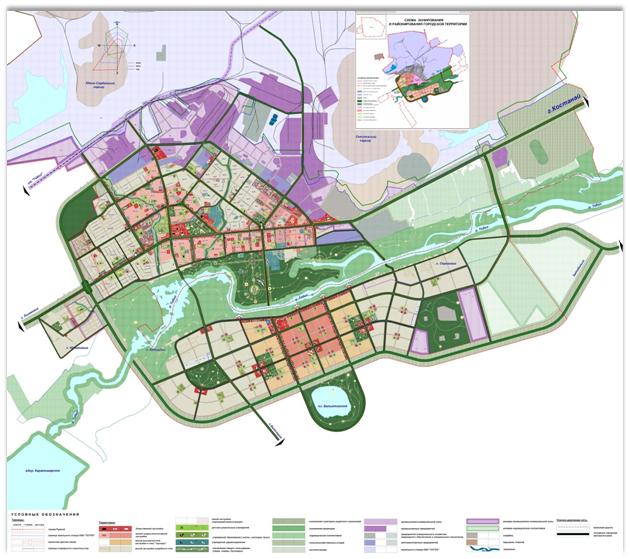 
					© 2012. РГП на ПХВ «Институт законодательства и правовой информации Республики Казахстан» Министерства юстиции Республики Казахстан
				№ п.п.ПоказателиЕдиница измеренияСовременное состояниеПервый этапРасчетный срок1234561Территория1Площадь земель населенного пункта в пределах городской черты всегога176392187427043в том числе:1)жилой и общественной застройки, всегога131614922191из них:усадебной застройки с земельным участком при доме (квартире)га7408381454застройки малоэтажными многоквартирными жилыми домамига544121застройки средне-многоэтажными многоквартирными жилыми домамига306342372общественной застройкига2162713442)Промышленной и коммунально-складской застройки, расположенной в пределах селитебной территориига7373733)Транспорта, связи, инженерных коммуникаций в пределах селитебной территориига470494845из них:гаражи, стоянки, АЗС, СТОга310333621инженерных сооруженийга1601612244)Промышленности, внешнего транспорта, (железнодорожного, автомобильного, и трубопроводного), всегога152051562715634в том числе:территория Соколовско - Сарбайского горно- обогатительного производственного объединенияга145001450014500промышленно-производственные территориига525925925территории железнодорожного транспортага125125125территории автомобильного транспортага5577845)Особо охраняемых природных территорий (лечебно-оздоровительного значения) Дом отдыха "Горняк"га3636366)Рекреационные территории га3253253257)Водоемов и акваторийга8348402488из них:рек, естественных и искусственных водоемовга228228644водоохранных зонга5755751802гидротехнических сооружений:га191919водохозяйственных сооружений (водозабор)га1218238)Сельскохозяйственного использованияга76714142281из них:крестьянские хозяйствага281281281сады, дачига486113320009)Общего пользованияга154211276из них:улиц, дорогга505772парков, скверов, бульваровга10415420410)Санитарно-защитные зоны га-58658611)Кладбищега57575712)Неудобные, непригодные для строительства территории ( овраги, каналы и т.д.)га76763213)Резервные

из них:га23173893для развития селитебных территорийга-18172772для развития промышленно-производственных и коммунальных территорийга-50011212Население1)Численность населения с учетом подчиненных населенных пунктов, всеготыс. чел.128,2132,0150,02)Показатели естественного движения населения:человек105приростчеловек1719убыльчеловек16143)Показатели миграции населения:человек-70приростчеловек1908убыльчеловек19784)Плотность населенияв пределах селитебной территориичеловек /га696454в пределах территории городской застройкичеловек /га5)Возрастная структура населения:дети до 15 летчеловек/%22443/17,523232/17,627000/18,0население в трудоспособном возрасте (мужчины 16-62 года, женщины 16-57 года)человек/%82975/64,786328/65,498250/65,5население старше трудоспособного возрастачеловек/%22827/17,822440/17,024750/16,56)Число семей и одиноких жителей, всегоединица320503300037500в том числе:число семейединица312813220836600число одиноких жителейединица7697929007)Трудовые ресурсы, всегочеловек/%82975/10086328/10098250/100из них:Экономически активное население в трудоспособном возрасте, всегочеловек/%70399/84,873379/85,084003/85,5в том числе:человек/%Занятые в отраслях экономикичеловек/%67058/80,869858/95,280643/96из них: самостоятельно занятое населениечеловек/%3325/4,83521/4,83360/4Безработныечеловек/%16/0,0200Экономически неактивное население в трудоспособном возрастечеловек/%12576/15,212949/15,014247/14,5в том числе:Учащихся в трудоспособном возрасте, обучающихся с отрывом от производствачеловек/%9184/11,19496/11,010415/10,6Трудоспособное население в трудоспособном возрасте, не занятое экономической деятельностью и учебойчеловек/%3392/4,13453/4,03832/3,93Жилищное строительство1)Жилищный фонд, всеготыс.м2 общей площади / %2278,1/1002481,6/1003245,6/1002)Из общего фонда:в многоквартирных домахтыс.м2 общей площади / %1968,0/86,42053,8/82,82174,7/67,0в домах усадебного типатыс.м2 общей площади / %310,1/13,6427,8/17,21070,9/33,03)Жилищный фонд с износом более 70%, всеготыс.м2 общей площади / %98,0/4,382,5/3,366,7/2,0в том числе:государственный фондтыс.м2 общей площади / %31,3/1,415,8/0,604)Сохраняемый жилищный фонд, всеготыс.м2 общей площади2262,62173,65)Распределение жилищного фонда по этажности:в том числе:малоэтажныйтыс.м2 общей площади534,7636,91234,2из них в застройке:усадебной (коттеджного типа) с земельным участком при доме (квартире)тыс.м2 общей площади310,1427,81070,9блокированной с земельным участком при квартиретыс.м2 общей площадинетнетнет1-3 этажный без земельного участкатыс.м2 общей площади224,6209,1163,3средне-многоэтажный (4-9 этажный) многоквартирныйтыс.м2 общей площади1743,41844,72011,46)Убыль жилищного фонда, всеготыс.м2 общей площади15,5104,5в том числе:по техническому состояниютыс.м2 общей площади15,531,3по реконструкциитыс.м2 общей площади02,0по другим причинам (пос. Горняцкий и пос. ст. Железорудная)тыс.м2 общей площади071,2Убыль жилищного фонда по отношению:к существующему жилому фонду%0,74,6к новому строительству%7,09,77)Новое жилищное строительство, всего тыс. м2 общей площади219,01072,08)Структура нового жилищного строительства по этажноститыс. м2 общей площадив том числе:усадебной (коттеджного типа) с земельным участком при доме (квартире)тыс. м2 общей площади117,7804,0средне-многоэтажный (4-9 этажный) многоквартирныйтыс. м2 общей площади101,3268,09)Из общего объема нового жилищного строительства размещается:на свободных территорияхтыс. м2 общей площади191,9961,6за счет реконструкции существующей застройкитыс. м2 общей площади27,1110,410)Ввод общей площади нового жилищного фонда в среднем за годтыс. м231,363,011)Обеспеченность жилищного фонда:водопроводом% общего жилищного фонда92,595,4100канализацией% общего жилищного фонда859095электроплитами% общего жилищного фонданетнетнетгазовыми плитами (включая сжиженный)% общего жилищного фонда98,0100100центральным отоплением% общего жилищного фонда92,59498горячей водой% общего жилищного фонда92,5949812)Средняя обеспеченность населения общей площадью квартирм2/чел.17,818,821,64Объекты социального и культурно-бытового обслуживания:1)Детские дошкольные учреждения, всего/на 1000 человекместо254948596873уровень обеспеченности%305070на 1000 жителейместо203746новое строительствоместо231043242)Общеобразовательные учреждения, всего/на 1000 человекместо132681617319379уровень обеспеченности%100100100на 1000 человекместо103123129новое строительствоместо290561113)Больницы, всего/на 1000 человеккоек910/7,11050/8,01165/8,04)Поликлиники, всего/на 1000 человекпосещений в смену800/6,21732/13,11967/13,15)Учреждения социального обеспечения (дома интернаты) - всего/1000 человекместо1179/9,21184/91448/9,76)Учреждения длительного отдыха (Рудненский детский противотуберкулезный санаторий.), всего/на 1000 человекместо100/0,8100/0,8100/0,77)Физкультурно-спортивные сооружения - всего/1000 человекга38,8/0,354,0/0,470,9/0,58)Зрелищно-культурные учреждения (театры, клубы, кинотеатры, музеи, выставочные залы и т.п.), всего/на 1000 человекместо2880/224230/3210792/729)Предприятия торговли всего/на 1000 человекм2 торговой площади44870/35051910/39356026/37410)Предприятия общественного питания, всего/на 1000 человекпосадочное место5250/416230/476818/4511)Предприятия бытового обслуживания, всего/на 1000 чел.рабочих мест640/51092/81214/812)Пожарное депоколичество автомобилей/ постов6/120/334/55Транспортное обеспечение1)Протяженность линий пассажирского общественного транспорта, всегокм539,9556,8603,1в том числе:электрифицированная железная дорогакм двойного пути26,426,426,4метрополитенкм двойного пути---трамвайкм двойного пути---троллейбускм двойного пути---автобускм двойного пути513,5530,4576,72)Протяженность магистральных улиц и дорог, всегокм199,04224,10263,50в том числе:дорог скоростного движениякм6,97,444,77магистралей общегородского значениякм29,2131,0042,6магистралей районного значениякм12,4318,5632,75жилые улицыкм150,5167,8183,38поселковые дорогикм---промышленные дорогикм---3)Внешний транспортв том числе:железнодорожный,в том числе:пассажировтыс. пасс./год80,0119,5225,0грузовтыс. тонн/год22495,826796,039525,0воздушный,в том числе:пассажировтыс. пасс./год---грузовтыс. тонн/год---автомобильный,в том числе:пассажировтыс. пасс./год187,93356,4750,0грузовтыс. тонн/год7360,07560,08550,0речнойв том числе:пассажировтыс. пасс./год---грузовтыс. тонн/год---морскойв том числе:пассажировтыс. пасс./год---грузовтыс. тонн/год---Трубопроводныйтыс. м3/год---4)Плотность улично-дорожной сетив пределах городской, поселковой застройкикм/км22,02,12,2в пределах границ пригородной зоныкм/км2---6Инженерное оборудование1)Водоснабжение:Суммарное потребление, всеготыс. м3/сут.55,77272,39876,247в том числе:на хозяйственно-питьевые нуждытыс. м3/сут9,14732,52035,867Техническое водоснабжениетыс. м3/сут28,934,034,0Мощность головных сооружений тыс. м3/сут130,075,080,0Используемые источники водоснабженияводозабор из поверхностных источников тыс. м3/сут130,075,080,0Водопотребление в среднем на 1 человек суткил/сут435,0500,0460,0в том числена хозяйственно-питьевые нужды-"-71,3205,0200,0Вторичное использование воды%Протяженность сетейкм474,8468,8502,02)Канализация:Общее поступление сточных вод, всеготыс. м3/сут25,13248,14651,660в том числе:бытовая канализациятыс. м3/сут15,01132,5235,867Производительность канализационных очистных сооруженийтыс. м3/сут84,049,052,0Протяженность сетейкм272,5285,0305,03)ЭлектроснабжениеСуммарное потребление электроэнергииМВт34,17251,89290,378в том числе:на коммунально - бытовые и промышленные нуждыМВт19,41433,84856,235на жилой фондМВт14,75818,04434,1254)ТеплоснабжениеУстановленная мощность источников теплаГкал/ч750,0772,0859,05)СвязьОхват населения радио - телевизионным вещанием% населения100100100Количество телефонных абонентовабонент3778139605460056)Газоснабжениепотребление природного газа, всегомлн. м3/год8008349537Инженерная подготовка территории1)Общая протяженность ливневой канализациикм4,635,959,32)Площадьга450,0450,0450,03)Протяженность защитных сооруженийкм--48,04)Берегоукреплениекм--7,05)Понижение уровня грунтовых вод (закрытые магистральные горизонтальные дренажные коллекторы)км303064,58Ритуальное обслуживание населения1)Территория кладбищга5757579Охрана окружающей среды1)Объем выбросов вредных веществ в атмосферный воздух (на 01.01.2014г.)тыс. тонн/год33,3772)Общий объем сброса загрязненных водмлн. м3/год9,33)Рекультивация нарушенных территорийга--4)Территории с уровнем шума свыше 65 Дбганет5)Территории, неблагополучные в экологическом отношении (территории, загрязненные химическими и биологическими веществами, вредными микроорганизмами свыше предельно допустимых концентраций, радиоактивными веществами, в количествах свыше предельно допустимых уровней)ганет6)Население, проживающее в санитарно-защитных зонахга--7)Озеленение санитарно-защитных и водоохранных зонга-6836838)Защита почв и недрга9)Санитарная очистка территорийга---Объем бытовых отходовтыс.тонн/год36,738,043,2в том числе дифференцированного сбора отходов%---Мусороперерабатывающие заводыединиц/тыс. тонн в год---Мусоросжигательные заводыединиц/тыс. тонн в год---Мусороперегрузочные станцииединиц/тыс. тонн в год---Усовершенствованные свалки (полигоны)единиц/га505050Общая площадь свалокга---в том числе стихийныхга-10)Иные мероприятия по охране природы и рациональному природопользованиюсоответствую-щие единицы10Ориентировочный объем инвестиций по I этапу реализации проектных решениймлрд. тенге-461,0-